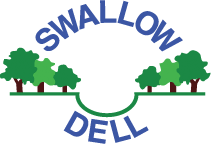 Swallow Dell School & NurseryClass Teacher Direct, supervise and provide support to support staff assigned to them and, where appropriate, other teachersContribute to the recruitment, selection, appointment and professional development of other teachers and support staffMonitor quality and standards of resources delegated to them. Professional development:Take part in the school’s appraisal proceduresTake part in further training and development in order to improve own teaching and overall performanceWhere appropriate, take part in the appraisal and professional development of others. Communication:Communicate effectively with pupils, parents/carers, colleagues, wider school community and governors. N.B. The duties listed above are not an exhaustive list of requirements. 